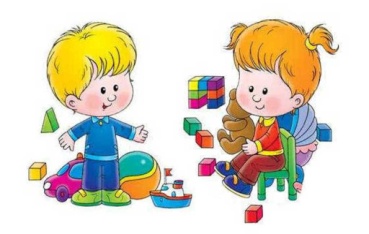                                             2-3 года.____________                                        Чек –лист развития речи ребёнка.Понимание                                                                                 Понимает свойства предметов:  большой- маленький, мало-много, высокий – низкий, далеко-близкоПонимает и показывает( иногда повторяет) обозначения действий: « Покажи, где едет машинка? Кто идёт? Кто спит?»Понимает прочитанные взрослым короткие стихотворения исказки со зрительной опорой на различные ситуации и без них.Знает, как зовут членов семьи, близких, домашних животных.Знает название игрушек, предметов одежды, продуктов питания, посуды и столовых приборов.Знает основных животных, их детёнышей, названия времён года и погодных явлений.Воспроизведение                                К 3 годам умеет составлять предложения из трёх и более словРазговаривает с куклой, мишкойИспользует в речи местоимения «он», «она», «оно»Употребляет наречия «ещё», «опять», «много»Повторяет за взрослым фразу из четырёх и более словСловесно выражает эмоцииИспользует прошедшее время глаголовСловарный запас к 3 годам составляет около 1000 слов, в активном словаре используется до 500 слов.